TBQ “Go West!”    Answer the following Qs in complete sentences - pgs 131-133;137-1411. Define “manifest destiny.”2. List the 3 practical reasons Americans moved west.3. Name the group of Americans who were the primary users of the Santa Fe Trail.4. Explain what was a “prairie schooner”.5. Why did the Mormons migrate west?6. Explain the agreement between the U.S. and Great Britain in 1846.7. Who were the forty-niners?8. List 4 effects of the gold revolution on California’s economy.9. How did the Erie Canal contribute to an advancement for the U.S.?10. Define “market revolution.”11. Define “free enterprise.”12. Who is credited with the invention of the telegraph?13. List 3 ways the U.S. benefitted with the communication advanced of the telegraph.14. How did the U.S. benefit from Robert Fulton’s invention of the steamboat?15. List 2 advantages railroads had over water travel in the U.S.16. How did the U.S. become more interdependent by the 1840s due to westward expansion?17. How did technology influence both the North and the Midwest in the 1840s?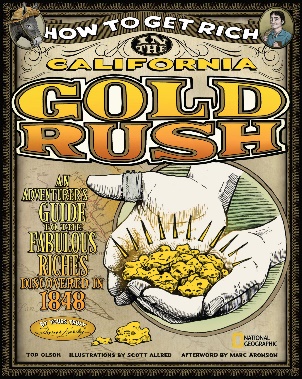 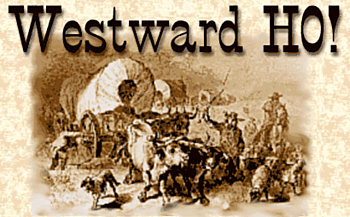 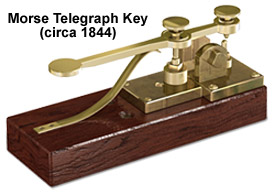 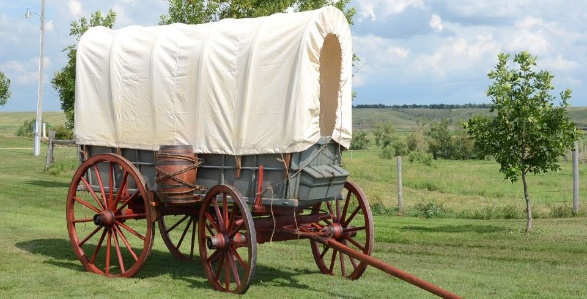 